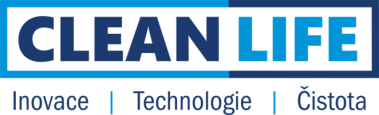 Ošetření podlah ve společenské místnosti a jídelně Nabídka č.: CN20230269 | Vystaveno: 27.09.2023 Nabídku vypracoval: Sabina Trnková 

ofﬁce@cleanlife.cz Cena celkem	73 155.65 Kč Všechny uváděné ceny jsou s DPH. Rekapitulace DPH: 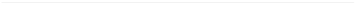 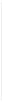 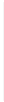 Sazba	Bez DPH	DPH	Celkem s DPH 15%		59283.18	8892.48	68175.66 
21%			4115.70		864.3	4980.00 
Celkem	63398.88	9756.78	73155.66 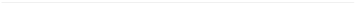  Dodavatel: 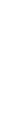 Pro CleanLife s.r.o. Rybná 716/24, 11000 Praha  Zákazník: 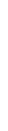 Centrum sociální pomoci Vodňany Žižkovo nám. 21, 389 01 Vodňany IČ: 00666319 Celkem s DPH Celkem s DPH Celkem s DPH Celkem s DPH Celkem s DPH Celkem s DPH Celkem s DPH Společenská místnost: Ošetřeni stávající podlahoviny - PVC 
Hloubkové chemické a mechanické čištění, mikrobus, 
neutralizace a aplikace dvou permanentních polyuretanových nátěru s vysokou mechanickou a chemickou odolností a 
dlouhou životností. Aplikované množství 2 x 50 ml/1 m². 64.60 m² 433.04 Kč - 433.04 Kč 27 974.38 Kč 32 170.54 Kč   Jídelna - Ošetřeni stávající podlahoviny - PVC Hloubkové chemické a mechanické čištění, mikrobus, 
neutralizace a aplikace dvou permanentních polyuretanových nátěru s vysokou mechanickou a chemickou odolností a 
dlouhou životností. Aplikované množství 2 x 50 ml/1 m². 72.30 m² 433.04 Kč - 433.04 Kč 31 308.79 Kč 36 005.11 Kč   Provozní náklady spojené s ošetřením stávající podlahy 
Doprava, přeprava materiálů, likvidace odpadu a ubytování pracovníků. 1.00 ks 4 115.70 4 115.70 Kč 4 115.70 Kč 4 980.00 Kč   